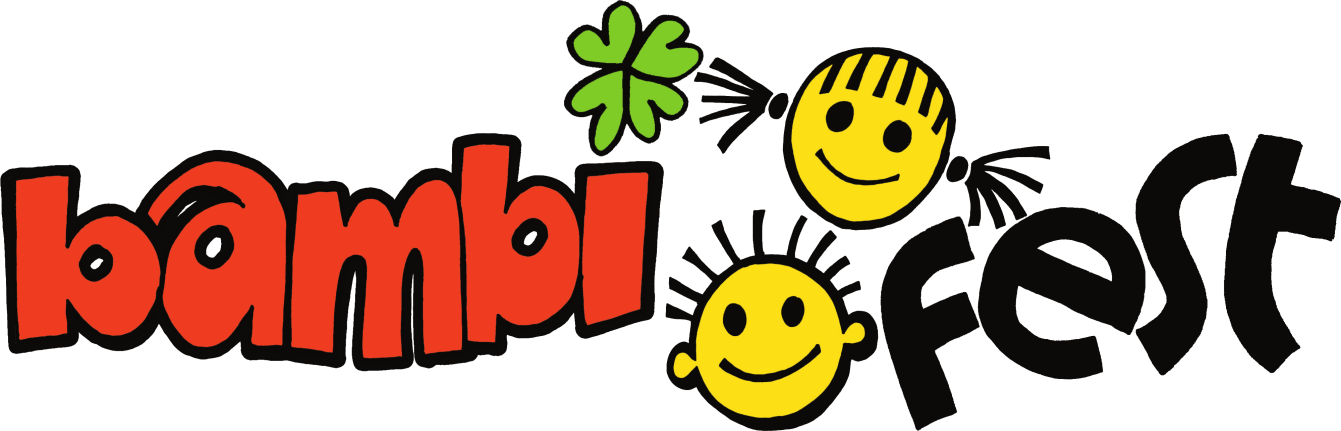 PROHLÁŠENÍPotvrzujeme, že elektrické spotřebiče a zařízení námi používané na akci BAMBIFEST 2017, která se koná ve dnech 19.-20.5.2017, splňují požadavky ČSN a mají platné provedené revize elektrického ručního nářadí a elektrických spotřebičů, které stanovuje ČSN 33 1600 ed.2                                                                                                          …..………………………………….                                                                                                       Firma/organizaceV Č. Budějovicích dne…………………………………2017.